GUIDELINES FOR QUALIFIED GROUPS TO EARN MONEY BY ADOPTING-A-ROAD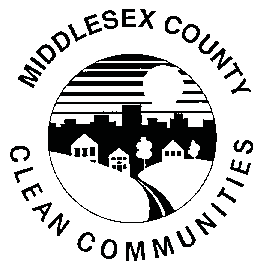 Grant award will be $200 per group per yearGroups need a minimum of eight volunteers per cleanupGroups will pledge to adopt a one mile stretch of County roadwayGroups will agree to do a minimum of 2 cleanups per year (at least two months apart), with each cleanup lasting at least 3 hours. The group can opt to do as many cleanups as they desire subject to availability of supplies.Cleanups must occur between March 1st and December 1stNo grant funds will be paid to the group until both cleanups are completed.Groups will be provided with bags, gloves, safety gear and disposal instructionsGroups must have at least one adult per 5 children (under 17)Groups must agree to hold the County harmless for any injuries or damages that may result from participation in the programGroups must be non-profit/volunteer and not associated with any political partyGrants will be awarded on a first come, first served basis until all funds are committed, and groups will be notified in writing as to whether they are accepted for participation in this programGroups will be required to separate for recycling those materials specified by the County.A full Program description, guidelines and application package is available by calling (732) 745-4170.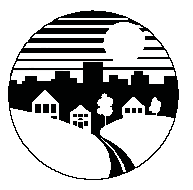 